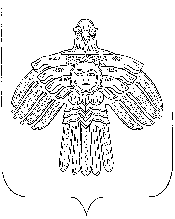 «ЕМВА» КАР ОВМӦДЧӦМИНСА СОВЕТСОВЕТ ГОРОДСКОГО ПОСЕЛЕНИЯ «ЕМВА»КЫВКӦРТӦДРЕШЕНИЕ  от 09 октября 2015 года                                                                     № I-35/204Об организации и обсуждения проекта решения  Совета городского поселения «Емва» «О внесении изменений в Правила землепользования и застройки городского поселения «Емва»	В соответствии со статьёй 28 Федерального закона от 06.10.2003г.  № 131-ФЗ «Об общих принципах организации местного  самоуправления в Российской Федерации», решением Совета  городского поселения «Емва» от 09.11.2012г. №I-1/11 «Об утверждении Положения о порядке организации и проведения публичных слушаний на территории городского поселения «Емва», руководствуясь статьями 31, 33 Градостроительного кодекса Российской Федерации Совет городского поселения «Емва» Решил:1. Рассмотреть и вынести на  публичное слушание проект решения Совета городского поселения «Емва» «О внесении изменений и дополнений в Правила землепользования и застройки городского поселения «Емва» согласно приложению №1.   2. Для осуществления подготовки и проведения публичных слушаний по вышеуказанному проекту решения Совета городского поселения «Емва» образовать организационный  комитет в составе согласно приложению №2.3. Утвердить Порядок учета предложений граждан по проекту решения Совета городского поселения «Емва» «О внесении изменений и дополнений в Правила землепользования и застройки городского поселения «Емва» согласно приложению№3.4. Настоящее решение вступает в силу с момента опубликования (обнародования).Зам.Главы городского поселения «Емва» -Председателя Совета поселения                                                               В.И. ЧернецовПриложение №1 к решению Совета городского поселения «Емва» от 09.10.2015г. №I-35/204«ЕМВА» КАР ОВМӦДЧӦМИНСА СОВЕТСОВЕТ ГОРОДСКОГО ПОСЕЛЕНИЯ «ЕМВА»КЫВКӦРТӦДРЕШЕНИЕ
ПРОЕКТ О внесении изменений и дополнений в решение Совета городского поселения «Емва» от 30.12.2013г. № I-15/90	В соответствии с Градостроительным кодексом Российской Федерации, руководствуясь Постановлением Правительства Российской Федерации от 30.04.2014г. № 403, Федеральным законом от 06.10.2003 года № 131-ФЗ «Об общих принципах организации местного самоуправления в Российской Федерации», Уставом городского поселения «Емва», Совет городского поселения «Емва»Решил:	1. Внести в Правила землепользования и застройки городского поселения «Емва», утвержденные решением Совета городского поселения «Емва» от 30.12.2015 года № I-15/90 «Об утверждении Генерального плана и Правил землепользования и застройки городского поселения «Емва» следующие изменения:1.1. Часть 3 статьи 23 изложить в новой редакции: 	«3. В заявлении рекомендуется указывать: 1) сведения о заявителе;2) адрес расположения земельного участка, объекта капитального строительства;3) схема планируемой застройки земельного участка с указанием мест расположения существующих и намечаемых построек и описанием их характеристик (общая площадь, этажность, места парковки автомобилей и т.д.);4) эскизный проект строительства, реконструкции объекта капитального строительства, который предлагается реализовать в случае представления разрешения на условно разрешенный вид использования;5) обосновывающие материалы – информация о планируемых объемах ресурсов, необходимых для функционирования объекта (численность работающих, грузооборот, потребность в подъездных железнодорожных путях, энергообеспечение, водоснабжение и т.д.; технические условия, предоставленные уполномоченными организациями, подтверждающие возможность получения инженерных ресурсов в полном объеме), о предполагаемом уровне воздействия на окружающую среду (объем и характер выбросов в атмосферу, количество отходов производства и степень их вредности), о планируемом количестве посетителей и о потребности в местах парковки автомобилей.».	1.2. Статью 24 изложить в новой редакции:«1. Правообладатели земельных участков, имеющих размеры меньше установленных градостроительным регламентом минимальных размеров земельных участков либо конфигурация, инженерно-геологические или иные характеристики которых неблагоприятны для застройки, вправе обратиться за разрешениями на отклонение от предельных параметров разрешенного строительства, реконструкции объектов капитального строительства.2. Услуга по предоставлению разрешения на отклонение от предельных параметров разрешенного строительства, реконструкции предоставляется на бесплатной основе; заявитель по своему выбору вправе подать документы на проведение процедуры на бумажном носителе или в электронной форме3. Заявитель направляет в комиссию по землепользованию и застройке заявление, а также правоустанавливающие документы на земельный участок.4. Вопрос о предоставлении разрешения на отклонение от предельных параметров разрешенного строительства, реконструкции подлежит обсуждению на публичных слушаниях. 5. Комиссия организует рассмотрение поступившего заявления на публичных слушаниях, куда персонально приглашаются владельцы земельных участков, иных объектов недвижимости, смежно-расположенных с земельным участком, относительно которого запрашивается отклонение, а также представители органов, уполномоченных регулировать и контролировать застройку и землепользование, другие заинтересованные лица. Позиция указанных органов по рассматриваемому вопросу должна быть письменно зафиксирована в соответствующих заключениях, представляемых в комиссию до проведения публичных слушаний и доступных для ознакомления всем заинтересованным лицам.Комиссия подготавливает и направляет Руководителю администрации городского поселения «Емва» рекомендации по результатам рассмотрения письменных заключений и публичных слушаний не позднее семи дней после их проведения.6. Срок проведения публичных слушаний с момента оповещения жителей муниципального образования о времени и месте проведения публичных слушаний до дня опубликования заключения о результатах публичных слушаний не может быть более одного месяца.7. На основании рекомендаций Комиссии Руководитель администрации городского поселения «Емва» в течение семи дней со дня поступления рекомендаций принимает решение о предоставлении разрешения на отклонение от предельных параметров разрешенного строительства, реконструкции объектов капитального строительства или об отказе в предоставлении такого разрешения. Указанное решение подлежит опубликованию в порядке, установленном для официального опубликования муниципальных правовых актов, иной официальной информации.8. Расходы, связанные с организацией и проведением публичных слушаний по вопросу предоставления разрешения на условно разрешенный вид использования, несет физической или юридическое лицо, заинтересованное в предоставлении такого разрешения.9. Решение об отказе в предоставлении разрешения или о предоставлении разрешения на отклонение от предельных параметров разрешенного строительства, реконструкции может быть оспорено в судебном порядке.».2. Настоящее решение вступает в силу с момента опубликования (обнародования).Глава городского поселений «Емва» -Председатель Совета поселения                                                               Л.Г. ТуголуковПриложение №2 к решению Совета городского поселения «Емва» от 09.10.2015г. № I-35/204СОСТАВорганизационного комитета по организации подготовки и проведения публичных слушаний по проекту решения Совета городского поселения «Емва» «О внесении изменений и дополнений в Правила землепользования и застройки городского поселения «Емва»Михайлов А.Б.-  руководитель администрации городского поселения «Емва» (по согласованию);2. Каракчиева Т.В. - ведущий инспектор  администрации городского поселения «Емва»  (по согласованию);      3. Калимова Н.А.- депутат Совета городского поселения «Емва»;      4. Канев В.А.- депутат Совета городского поселения «Емва»;      5. Чисталев С.Е. .- депутат Совета городского поселения «Емва».________________________________Приложение №3к решению Совета городского поселения «Емва» от 09.10.2015г. № I-35/204ПОРЯДОКучета предложение граждан по проекту решения Совета городского поселения «Емва» «Об утверждении Генерального плана и Правил землепользования и застройки городского поселения «Емва».Предложения граждан по проекту решения Совета городского поселения  «Емва» «О внесении изменений и дополнений в Правила землепользования и застройки городского поселения «Емва» принимаются в течение 15 дней с момента обнародования  проекта  в местах, утвержденных нормативными актами органов местного самоуправления поселения. Предложения граждан по проекту вместе с контактной информацией (фамилия, имя, отчество, адрес места жительства, телефон) подаются в письменной форме в администрацию городского поселения «Емва» либо непосредственно членам организационного комитета по организации подготовки и проведения публичных слушаний по проекту (далее – организационный комитет). Указанные предложения регистрируются специалистом  и направляются председателю организационного комитета для организации рассмотрения и подготовки заключения на каждое обращение.По истечении срока приема обращений граждан по проекту организационным комитетом разрабатываются поправки, которые вместе с заключениями на обращения граждан выносятся на публичные слушания, проводимые в соответствии с Положением о порядке организации и проведения публичных слушаний на территории городского поселения «Емва», утвержденным решением Совета городского поселения «Емва» от 09.11.2012 г № I-1/ 11.________________________________169200, Республика Коми, г. Емва, ул. Октябрьская, 25169200, Республика Коми, г. Емва, ул. Октябрьская, 25